To engage in a career that will allow for progress in terms of expertise, socio-economic development, and innovation through exposure to new ideas for professional growth, as well as growth of the company. I have above 3 years of experience in accountancy profession. I became the qualified accountant (ACCA) in 2011 and went on to achieve the ACCA membership in 2014. I worked in the book keeping and internal audit department.PROFESSIONAL QUALIFICATION:ACCA Member ACA (UK) FinalistACADEMIC BACKGROUND;Zahid Jamil & Co. Chartered Accountants 2011 – 2014 (4 Years)		Position:			Internal Auditor Power Chemicals (Private) Limited 2008-2009 (1 Year)Position:			AccountantProfessional Experience:My professional experience as internal auditor is as follows;My experience as an Accountant is as follows:Significant Audits: 
During my time as an internal auditor, I have gained valuable business experience in the Textile & Garments (Yarn to export), manufacturing, rice industry and different Non-profit organizations. Outlined below are descriptions of some of major assignments for which I was allocated the role from audit junior to supervisor.My general responsibilities as an internal audit supervisor since Dec 2012 till end of article-ship were as follows;Maintain client relationships at the appropriate level and present a favourable impression of the firm.Resolution of accounting/technical issues raised by clients.Ensuring members of the audit team communicate, interact and collaborate effectively.Provide on-the-job training /assistance to junior members of staff.Understand, evaluate and test the design and operation of accounting and internal control systems, offering recommendation for any weaknesses noted.Have very good command over verbal and written communication in English and UrduMy expected compensation is 5k – 6kMehtab Asghar Zain (ACCA)
Location: Dubai, United Arab EmiratesCell: +(971) 5537  58694Email: mehtabasghar707@hotmail.comSkype: mehtabasgharzainVisa Status: Valid upto (20th November 2014)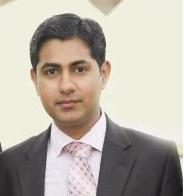 LEVELLEVELLEVELYEARYEARSUBJECTSUBJECTSUBJECTBOARD/UNIVERSITYBOARD/UNIVERSITYBOARD/UNIVERSITYBOARD/UNIVERSITYMARKSMARKSDIVISIONDIVISIONB.COMB.COMB.COM20082008COMMERCECOMMERCECOMMERCEPUNJAB UNIVERSITYPUNJAB UNIVERSITYPUNJAB UNIVERSITYPUNJAB UNIVERSITY9729721ST1STAreasExpertiseInternal AuditI have carried out internal audit and internal control assignments of various clients. The related experience includes:Study of accounting & internal control system of the entity and make recommendations to the management for its improvements.Maintenance of internal control systemsPreparation of monthly and annual financial statements in MS ExcelChecking the accuracy and authorization of documents.Checking and approving all types of payment vouchers on daily basis.Preparation of proposed Standard Operating Procedures (SOPs) for approval by management.Checking compliance of SOPs approved by the management.Preparation of monthly internal audit reports for management.Supervising monthly stock-taking of inventoryManaging client requirements and entertaining requestsReviewing ageing reports of creditors/debtors to ensure that the payments are paid/received within the credit period agreed in the contract and to report thereon.Reviewing forecast of funds to ensure payment to/from creditors/debtors is paid/collected within the credit period agreed or to arrange the necessary finance in time and to report thereonEnterprise Resource Planning (ERP)I have had a life cycle implementation experience of customized “Enterprise Wide System” (ES) software including business process re-engineering and system development. I was involved in:Obtaining understanding of the business processes through meetings with the clientPerforming business process mapping with ES system and business process re-engineering and conducting GAP analysis thereofConceiving design of ES system and complete documentation of ES system conceived       including redesigning of chart of account, user interfaces and reportsConfiguring the ES system in accordance with the clients’ business processesProviding user trainings of ES modulesImplementing the ES modulesActing as liaison between technical staff and system users for reports developmentCoordinating with the technical and support personnel for solving client system related and configuration problemsI was involved in the implementation of the following modules of ES at clients:Material Resource PlanningPurchases & PayablesReceivablesFixed AssetsInventory module Human ResourceAccounting & Book KeepingMy experience in book keeping is as follows;Ensuring data entry is done within the agreed timescales.Incorporating the necessary accruals and closing the monthly books of accounts.Conducting the stock count and responsible for stock entries in the books of accounts and ensure that stock valuation is in accordance with IAS 2Preparation of monthly, semi annual, annual financial statementsPreparation of monthly bank reconciliationsPreparation of inter-company reconciliationsReconciling cash balance with the physical cashAreasClientsOperationsInternal AuditGovernment & Semi-Government OrganisationsInternal AuditPakistan Textiles Exporters AssociationVerification of Rebate CasesInternal AuditFaisalabad Dry Port TrustManagement of Trust AssetsInternal AuditPakistan Hosiery Manufacturers Association (North Zone)Management of Export Doc.Internal AuditWAPDA Employee Corporate Hosing Society GujranwalaMarriage hall, College, Hospital and revenue from societyInternal AuditProfit oriented organisationInternal AuditKay & Emms (Pvt) LtdGarments from knitting to exportInternal AuditIdeal Rice Mills (Pvt) Ltd.From paddy to exportInternal AuditPagel Pakistan (Pvt) Ltd.Construction ChemicalsInternal AuditAalaa Processing (Pvt) Ltd.Fabric processingInternal AuditAmil Exports (Pvt) LtdSocks from knitting to exportInternal AuditShangrila Oil & DistributionsOil DistributorInternal AuditDiamond DistributorsWalls Ice Cream DistributorEnterprise Resource Planning (ERP)Pagel Pakistan (Pvt) Ltd.Construction Chemical ManufacturerEnterprise Resource Planning (ERP)Selecto MobilesMobile Phone Wholesaler & Retailer ChainEnterprise Resource Planning (ERP)Tile SelectCeramics Retail ChainAccounting Package & Software’sSkill LevelStandardized & Bespoke Oracle ModulesExcellentFoxProExcellentMicrosoft WordExcellentMicrosoft ExcelExcellentMicrosoft Power PointExcellentNationalityPakistaniD.O.B3rd March 1988Marital StatusSingleLanguagesExpected Compensation